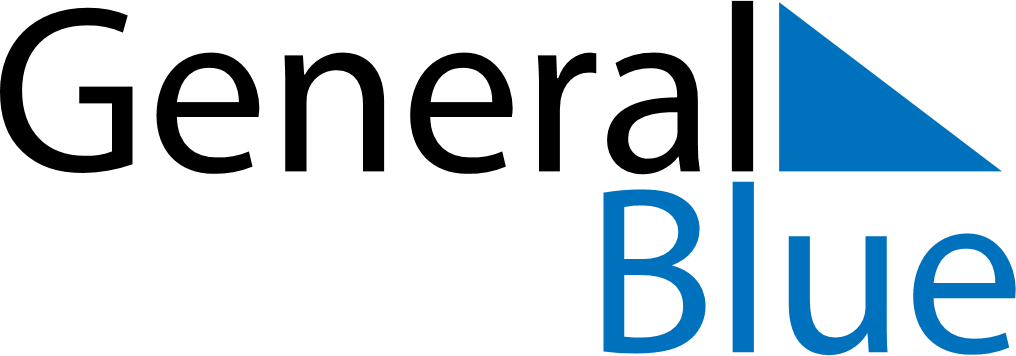 June 2024June 2024June 2024June 2024June 2024June 2024June 2024Jaervelae, Paijat-Hame, FinlandJaervelae, Paijat-Hame, FinlandJaervelae, Paijat-Hame, FinlandJaervelae, Paijat-Hame, FinlandJaervelae, Paijat-Hame, FinlandJaervelae, Paijat-Hame, FinlandJaervelae, Paijat-Hame, FinlandSundayMondayMondayTuesdayWednesdayThursdayFridaySaturday1Sunrise: 3:58 AMSunset: 10:34 PMDaylight: 18 hours and 36 minutes.23345678Sunrise: 3:57 AMSunset: 10:36 PMDaylight: 18 hours and 39 minutes.Sunrise: 3:55 AMSunset: 10:38 PMDaylight: 18 hours and 42 minutes.Sunrise: 3:55 AMSunset: 10:38 PMDaylight: 18 hours and 42 minutes.Sunrise: 3:54 AMSunset: 10:40 PMDaylight: 18 hours and 45 minutes.Sunrise: 3:52 AMSunset: 10:41 PMDaylight: 18 hours and 48 minutes.Sunrise: 3:51 AMSunset: 10:43 PMDaylight: 18 hours and 51 minutes.Sunrise: 3:50 AMSunset: 10:44 PMDaylight: 18 hours and 54 minutes.Sunrise: 3:49 AMSunset: 10:46 PMDaylight: 18 hours and 56 minutes.910101112131415Sunrise: 3:48 AMSunset: 10:47 PMDaylight: 18 hours and 59 minutes.Sunrise: 3:47 AMSunset: 10:49 PMDaylight: 19 hours and 1 minute.Sunrise: 3:47 AMSunset: 10:49 PMDaylight: 19 hours and 1 minute.Sunrise: 3:46 AMSunset: 10:50 PMDaylight: 19 hours and 3 minutes.Sunrise: 3:46 AMSunset: 10:51 PMDaylight: 19 hours and 5 minutes.Sunrise: 3:45 AMSunset: 10:52 PMDaylight: 19 hours and 6 minutes.Sunrise: 3:44 AMSunset: 10:53 PMDaylight: 19 hours and 8 minutes.Sunrise: 3:44 AMSunset: 10:54 PMDaylight: 19 hours and 9 minutes.1617171819202122Sunrise: 3:44 AMSunset: 10:54 PMDaylight: 19 hours and 10 minutes.Sunrise: 3:44 AMSunset: 10:55 PMDaylight: 19 hours and 11 minutes.Sunrise: 3:44 AMSunset: 10:55 PMDaylight: 19 hours and 11 minutes.Sunrise: 3:43 AMSunset: 10:56 PMDaylight: 19 hours and 12 minutes.Sunrise: 3:43 AMSunset: 10:56 PMDaylight: 19 hours and 12 minutes.Sunrise: 3:43 AMSunset: 10:56 PMDaylight: 19 hours and 13 minutes.Sunrise: 3:44 AMSunset: 10:57 PMDaylight: 19 hours and 13 minutes.Sunrise: 3:44 AMSunset: 10:57 PMDaylight: 19 hours and 12 minutes.2324242526272829Sunrise: 3:44 AMSunset: 10:57 PMDaylight: 19 hours and 12 minutes.Sunrise: 3:45 AMSunset: 10:57 PMDaylight: 19 hours and 12 minutes.Sunrise: 3:45 AMSunset: 10:57 PMDaylight: 19 hours and 12 minutes.Sunrise: 3:45 AMSunset: 10:57 PMDaylight: 19 hours and 11 minutes.Sunrise: 3:46 AMSunset: 10:56 PMDaylight: 19 hours and 10 minutes.Sunrise: 3:47 AMSunset: 10:56 PMDaylight: 19 hours and 9 minutes.Sunrise: 3:48 AMSunset: 10:56 PMDaylight: 19 hours and 8 minutes.Sunrise: 3:49 AMSunset: 10:55 PMDaylight: 19 hours and 6 minutes.30Sunrise: 3:50 AMSunset: 10:54 PMDaylight: 19 hours and 4 minutes.